УкраїнаБілгород-Дністровська міська радаВИКОНАВЧИЙ КОМІТЕТР І Ш Е Н Н Я_______________ № ______Про погодження Положенняпро відділ у справах захисту прав споживачівДепартаменту економіки та розвитку інфраструктури  
міста Білгород – Дністровської міської ради	На виконання рішення Білгород-Дністровської міської ради від 05.03.2020 року № 1152-VІІ «Про затвердження структури та загальної чисельності апарату Білгород – Дністровської міської ради, виконавчого комітету міської ради та виконавчих органів міської ради», керуючись ст. 40, п. 1 ч. 2 ст. 52, ч. 4 ст. 54, ч. 2 ст. 42, ч. 6 ст. 59 Закону України «Про місцеве самоврядування в Україні» виконавчий комітет Білгород-Дністровської міської радиВИРІШИВ:Погодити Положення про відділ у справах захисту прав споживачів Департаменту   економіки   та   розвитку   інфраструктури міста Білгород – Дністровської міської ради.Доручити начальнику відділу у справах захисту прав споживачів Департаменту економіки та розвитку інфраструктури  міста Білгород – Дністровської міської ради винести на розгляд сесії Білгород-Дністровської міської ради проект рішення «Про затвердження Положення про відділ у справах захисту прав споживачів Департаменту економіки та розвитку інфраструктури  міста Білгород – Дністровської міської ради».Відповідальність за організацію виконання даного рішення покласти на заступника міського голови Ціпуленко О.В. Контроль за виконанням даного рішення покласти на секретаря міської ради Грозова В.В.Секретар міської ради				                       	В.В. Грозов                                                              ПОГОДЖЕНО                                                                            рішенням виконавчого                                                                       комітету Білгород-                                                                                                           Дністровської міської ради                                                                                       від «___» _______ 20__р.                                                                                                        №____ ПОЛОЖЕННЯПРО ВІДДІЛ У СПРАВАХ ЗАХИСТУ ПРАВ СПОЖИВАЧІВ ДЕПАРТАМЕНТУ ЕКОНОМІКИ ТА РОЗВИТКУ ІНФРАСТРУКТУРИ  
МІСТА БІЛГОРОД-ДНІСТРОВСЬКОЇ МІСЬКОЇ РАДИІ. Загальні положенняВідділ у справах захисту прав споживачів Білгород-Дністровської міської ради (далі - відділ) є структурним підрозділом департаменту економіки та розвитку інфраструктури міста, що створюється міською радою та є підзвітним і підконтрольним раді. Відділ підпорядковується міській раді, виконавчому комітету міської ради, міському голові, заступнику міського голови та директору департаменту.Відділ у своїй діяльності керується Конституцією та законами України, актами Президента України, Кабінету Міністрів України, ухвалами міської ради, рішеннями виконавчого комітету, розпорядженнями Білгород – Дністровського міського голови, цим Положенням та іншими нормами законодавства України.Відділ фінансується за рахунок коштів міського бюджету. Гранична чисельність, фонд оплати праці працівників Відділу та видатки на його утримання встановлюються міською радою. Матеріально – технічне забезпечення Відділу здійснює міська рада.Юридична адреса Відділу: 67701, Одеська область, м. Білгород – Дністровський, вул. Михайлівська 56.ІІ. Основні завдання2.1. Основними завданнями Відділу є:2.1.1. Забезпечення реалізації державної політики, спрямованої на подальший розвиток та вдосконалення діяльності підприємств торгівлі, ресторанного господарства, побутового обслуговування населення та ринків;2.1.2. Сприяння запровадженню затверджених в установленому порядку правил торгівлі та побутового обслуговування населення, правил торгівлі на ринках, забезпечує в межах своєї компетенції контроль за їх дотриманням;2.1.3. Надання методологічної, консультативної і організаційної допомоги підприємствам торгівлі, ресторанного господарства, побуту, ринкам з питань, що відносяться до компетенції Відділу;2.1.4. Організація розробки та реалізації заходів щодо розширення, вдосконалення та впорядкування мережі підприємств торгівлі, громадського харчування та побутового обслуговування;2.1.5. Організація роботи по виконанню вимог Закону України «Про захист прав споживачів»: розгляд звернень споживачів, консультація їх з питань захисту прав споживачів;2.1.6. Розгляд звернень громадян, підприємств, установ, організацій, у тому числі об'єднань громадян, фізичних осіб-підприємців, депутатських звернень та запитів у порядку, передбаченому чинним законодавством України; 2.1.7. Забезпечення виконання вимог законодавства України про доступ до публічної інформації;2.1.8. Вжиття заходів щодо впорядкування стихійної торгівлі спільно з правоохоронними органами;2.1.9. Організація та проведення сезонних та тематичних ярмароково-виставкових та гастрольних заходів на території міста;2.1.10. Організація погодження зручних для населення режимів роботи підприємств торгівлі, громадського харчування та побутового обслуговування населення, готує пропозиції виконавчому комітету по встановленню цілодобових режимів роботи підприємств торгівлі та ресторанного господарства;2.1.11. Здійснення контролю за формуванням роздрібних цін на основні групи продовольчих товарів відповідно до розпорядчих документів вищого рівня.ІІІ. Структура та організація роботи Відділу.3.1. Чисельність працівників Відділу затверджується Білгород-Дністровською міською радою.3.2. До складу Відділу входять:- начальник відділу;- головний спеціалісти Відділу.3.3. Відділ очолює начальник, який призначається на посаду та звільняється з посади міським головою у встановленому законодавством порядку.3.4. Спеціаліста Відділу призначає на посаду та звільняє з посади міський голова у встановленому законодавством порядку.3.5. Начальник Відділу:3.5.1. Здійснює керівництво діяльностю Відділу, несе персональну відповідальність за виконання покладених на Відділ завдань та функцій.3.5.2. Організовує роботу та визначає міру відповідальності всіх працівників Відділу.3.5.3. У процесі реалізації завдань та функцій Відділу забезпечує взаємодію Відділу з іншими виконавчими органами міської ради.3.5.4. Організовує виконання рішень міської ради та її виконавчого комітету, розпоряджень міського голови.3.5.5. Погоджує питання службових відряджень та надання відпусток.3.5.6. Вносить пропозиції про заохочення та притягнення до дисциплінарної відповідальності працівників Відділу.3.5.7. Здійснює інші повноваження, передбачені законодавством України, ухвалами міської ради, рішеннями виконавчого комітету розпорядженням міського голови та цим Положенням.ІV. Компетенція Відділу4.1. До компетенції Відділу належать такі повноваження:4.1.1. Реалізація політики, визначеної Білгород – Дністровським міським головою, міською радою та її виконавчим комітетом, відповідно до компетенції, та реалізація прийнятих ними рішень.4.1.2. Здійснення у частині наданої компетенції делегованих повноважень.4.1.3. Розробка та підготовка проектів нормативно-правових актів з питань торгівлі, побутового обслуговування населення та захисту прав споживачів (рішень сесії міської ради, виконкому, розпоряджень міського голови, положень, порядку та інш.). 4.1.4. Забезпечення здійснення державної регуляторної політики в сфері торгівлі, побутового обслуговування населення та захисту прав споживачів.4.1.5. Надання методичної, консультативної та організаційної допомоги підприємствам торгівлі, ресторанного господарства та підприємствам, які надають побутові послуги населенню  з питань, що відносяться до компетенції відділу.4.1.6. Підготовка проектів рішень про встановлення режиму роботи підприємств торгівлі, ресторанного господарства та побутового обслуговування населення, що належать до  комунальної власності та підготовка проектів рішень про встановлення за погодженням з власниками зручного для населення режиму роботи розташованих на території міста підприємств, установ та організацій сфери обслуговування незалежно від форм власності.  4.1.7. Розгляд звернень громадян, підприємств, установ, організацій, надання їм консультації та підготовка відповідей на звернення громадян і суб’єктів господарювання з питань торговельного, побутового обслуговування населення та захисту прав споживачів.4.1.8. Здійснення разом з відповідними державними органами контролю за дотриманням підприємствами торгівлі, громадського харчування та побутового обслуговування населення всіх форм власності Закону України «Про захист прав споживачів».4.1.9. Здійснення, відповідно до законодавства заходів з дотримання нормативно-правових актів з питань організації обслуговування населення підприємствами торгівлі, ресторанного господарства та побутового обслуговування усіх форм власності.4.1.10. Складання актів перевірок та протоколів про адміністративні порушення, підготовка матеріалів для адміністративної комісії та прийняття участі у адміністративній комісії.4.1.11. Участь в розробленні пропозицій щодо розвитку споживчого ринку,   ринку побутових послуг, поліпшення організації та якості обслуговування   населення  підприємствами торгівлі, ресторанного господарства та побуту.   4.1.12. Забезпечення в межах компетенції реалізації цінової політики на   соціально значимі види продуктів харчування та проведення моніторингу   цін.4.1.13. Організація нормованого забезпечення населення продовольчими товарами та товарами першої необхідності у разі застосування особливого періоду або на період воєнного стану. 4.1.14. Організація ярмарково-виставкової діяльності - святкової, сезонної, регулярної та інших видів ярмарок. Залучення до участі в них підприємств торгівлі, ресторанного господарства усіх форм власності, виробників сільськогосподарської продукції та підприємств переробної промисловості.4.1.15. Організація та проведення гастрольних заходів на території міста4.1.16. Приймання участі у проведенні та організація і проведення нарад, семінарів, конкурсів з питань діяльності малого і середнього бізнесу.4.1.17. Надання своєчасної та якісної звітності, даних та інформації в межах покладених обов’язків до підрозділів облдержадміністрації, міської ради, підприємств, установ та організацій.4.1.18. Забезпечення доступу до публічної інформації, розпорядником якої є Відділ.4.1.19. Виконання інших повноважень, покладених на Відділ відповідно до законодавства України, актів міської ради, виконавчого комітету, міського голови.V. Права Відділу5.1. Для реалізації завдань та виконання повноважень, передбачених цим Положенням, іншими нормативними актами, Відділ має право:5.1.1. Залучати фахівців органів місцевого самоврядування підприємств, установ та організацій (за погодженням з їх керівниками) для розгляду питань, які належать до його компетенції.5.1.2. Здійснювати контроль, проводити обстеження та аналітичну роботу з питань, які належать до його компетенції.5.1.3. Отримувати у встановленому порядку від органів виконавчої влади, підприємств, установ та організацій інформацію необхідну для виконання покладених на нього завдань.5.1.4. Брати участь у засіданнях виконавчого комітету, інших дорадчих і колегіальних органів, нарадах, які проводяться у міській раді.5.1.5. Залучати працівників виконавчих органів міської ради для підготовки проектів нормативних актів та інших документів, а також для розробки і здійснення заходів, які проводить Відділ відповідно до покладених на нього обов’язків.5.1.6. Скликати та брати участь у конференціях, семінарах, засіданнях, круглих столах тощо, сприяти у межах компетенції у їх проведенні. 5.2. Відділ в процесі виконання покладених на нього завдань взаємодіє з іншими структурними підрозділами органів місцевого самоврядування, з підприємствами, установами та організаціями, суб’єктами підприємницької діяльності, об’єднаннями громадян.5.3. Вносити пропозиції щодо вдосконалення роботи Відділу.VІ. Фінансування та матеріально – технічне забезпечення діяльності Відділ6.1. Відділ утримується за рахунок коштів місцевого бюджету м. Білгород – Дністровського.6.2. Працівники Відділу є посадовими особами місцевого самоврядування, їх основні права, обов’язки, відповідальність, умови оплати праці і соціально – побутового забезпечення визначаються Законом України «Про службу в органах місцевого самоврядування» та іншими законодавчими актами.6.3. Структуру Відділу затверджує Білгород-Дністровська міська рада.VІI. Відповідальність посадових осіб Відділу.7.1. Посадові особи повинні сумлінно виконувати свої службові обов’язки, шанобливо ставитися до громадян, керівників і співробітників, дотримуватися високої культури спілкування, не допускати дій і вчинків, які можуть зашкодити інтересам служби чи негативно вплинути на репутацію міської ради, її виконавчих органів та посадових осіб.7.2. Посадові особи несуть відповідальність згідно з чинним законодавством України.VІІІ. Критерії оцінки роботи Відділу8.1. Критерії оцінки роботи Відділу визначаються шляхом аналізу своєчасного виконання рішень міської ради та її виконкому, розпоряджень міського голови.ІX. Заключні положення9.1. Білгород –Дністровська міська рада створює умови для роботи Відділу: підвищення кваліфікації, навчання спеціалістів Відділу, забезпечення їх приміщенням, телефонним зв’язком, меблями, оргтехнікою та сприятливими умовами праці.9.2. Ліквідацію та реорганізацію Відділу проводить міська рада за поданням Білгород – Дністровського міського голови у порядку, встановленому законодавством України.9.3. Зміни та доповнення до цього Положення вносяться у порядку, встановленому для його прийняття..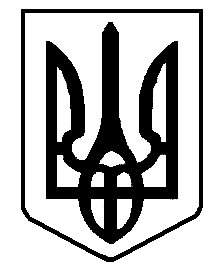 